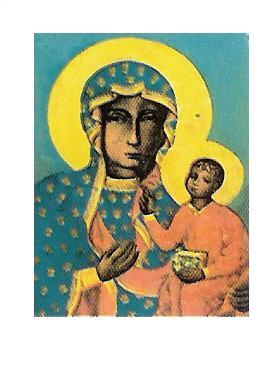 POLSKA PARAFIAMATKI BOSKIEJ CZĘSTOCHOWSKIEJ W TROWBRIDGE27 LUTEGO 2022 NR 9Czytanie z Księgi Syr 27, 4-7Dobrze jest śpiewać Tobie, Panie BożeCzytanie z Listu 1 Kor 15, 54b-58Ewangelia według św. Łk 6, 39-45Zbawieni otrzymają nowe ciała w dniu zmartwychwstania na życie wieczne. Będziemy podobni do Chrystusa pod każdym względem, bo już teraz jaki On jest, tacy i my jesteśmy na tym świecie. On żyje i my żyć będziemy, bowiem śmierci już więcej nie będzie. Kto wierzy w Niego- nie umrze na wieki, ale ze śmierci przeszedł do życia. Nasza praca dla Pana ma wieczny sens i znaczenie, a nagroda będzie niezniszczalna.INTENCJE MSZALNEO G Ł O S Z E N I A   27.02.2022Dziś, w ostatnią niedzielę lutego, rozpoczynamy 55. Tydzień Modlitw o Trzeźwość Narodu. Z darem modlitwy możemy także podjąć abstynencję oraz inne wyrzeczenia w intencji tych, którzy nadużywają alkoholu lub cierpią z powodu choroby alkoholowej najbliższych. We wtorek, 1 marca, przypada Narodowy Dzień Pamięci „Żołnierzy Wyklętych”. Od 2011 roku ma on rangę święta państwowego.W najbliższą środę, 2 marca, przypada Środa Popielcowa rozpoczynająca w Kościele czas Wielkiego Postu. To dzień, kiedy wchodzimy na drogę pokuty i nawrócenia. Zewnętrznym znakiem takiej postawy jest obrzęd posypania głów popiołem, który jest wyrazem pokuty, uniżenia przed Bogiem. Msza Św. o godz. 19.00.Pomocą w przeżywaniu czasu pokuty i nawrócenia będą nabożeństwa wielkopostne: -droga krzyżowa w piątki po porannej Mszy św. i o godz.18.30. Gorzkie Żale w niedzielę o 9.30.W tym tygodniu przypada pierwszy, czwartek i pierwszy piątek i pierwsza sobota miesiąca. -w czwartek: odwiedziny chorych, -w piątek: o godz. 17.30: katecheza przedchrzcielna, o 19.00 dodatkowa Msza św. i adoracja, -w sobotę: po porannej Mszy św. zmiana tajemnic różańcowych i spotkanie Koła Biblijnego. Msza św. z liturgii niedzielnej w Shepton Mallet o 16.30Katecheza dla dzieci przygotowujących się do I Komunii św.- wraz z rodzicami: sobota 12.03, o godz.17.15.Kurs przedmałżeński - z poradnią rodzinną - organizujemy w naszej parafii 13 marca o godz. 18.30. Proszę o wcześniejsze zapisanie się na listę uczestników.Papież Franciszek ogłosił, że Środa Popielcowa będzie Dniem Modlitwy o pokój na Ukrainie. Przewodniczący KEP abp Stanisław Gądecki wezwał wszystkie polskie parafie by razem z modlitwą włączyły się w pomoc materialną dla potrzebujących pomocy obywateli Ukrainy. Specjalna kolekta ma mieć miejsce w najbliższą niedzielę i Środę Popielcową.Bezpłatna pomoc w wypełnianiu aplikacji między innymi takich jak: zatrudnienia, wnioski o zasiłki, wszelkie legalne formularze i sporządzanie życiorysu. Kontakt: Dr Simon Selby tel.: 07380288944. Pan Simon pełni godzinny dyżur w Polskim Klubie w niedzielę po Mszy św. porannej od 11.00-12.00. Biuro parafialne jest czynne: - we wtorki po Mszy świętej- od godz. 1930 – 2030 - piątek od godz. 930 – 1030                                                           W sytuacjach wyjątkowych proszę dzwonić: 07902886532W sobotę o godzinie 19.00 w TESCO COMMUNITY SPACE ROOM  w Trowbridge  BA14 7AQ odbywa się spotkanie Anonimowych Alkoholików. Meeting trwa 2 godz. i każdy może w nim wziąć udział. Osoby mające problemy z alkoholem oraz  współ-uzależnione, zapraszamy. Kontakt pod numerem telefonu 07849624647. Wszystkich, którzy chcą należeć do naszej Parafii - zapraszamy i prosimy o wypełnienie formularza przynależności do parafii oraz zwrócenie go duszpasterzowi.8 NIEDZIELAZWYKŁA27.02.2022ADORACJASOBOTA 26.0219.00+Waldemar Budzan w 1 rocznicę śmierci -od pani Anny8 NIEDZIELAZWYKŁA27.02.2022ADORACJA10.00O Boże błogosławieństwo opiekę Matki Bożej dla rodziny Państwa Rafała i Doroty Wiater oraz o łaskę zdrowia dla Maksymiliana -od pani Kazimiery Mularczyk8 NIEDZIELAZWYKŁA27.02.2022ADORACJA12.30BathO Boże błogosławieństwo wstawiennictwo Matki Bożej łaskę zdrowia dla dzieci: Katarzyny z rodziną, Alicji z rodziną, Wojciecha z rodziną, Mikołaja oraz prawnuka Williama -od rodziców Włodzimierza i Bernadety WojtarowiczPoniedziałek28.02.2022NIE MA MSZY ŚWIĘTEJWtorek01.03.202219.00+Adela Budzan w 16 rocznicę śmierci -od córki Anny MajewskiejŚroda 02.03.2022 POPIELEC19.00O Boże błogosławieństwo i opiekę Matki Bożej w wypełnianiu woli Bożej dla pani Barbary i Józefa Czerniachowicz oraz ich dzieciCzwartek03.03.20229.00O Boże błogosławieństwo opiekę Matki Bożej, łaskę zdrowia dla pani Stella -Henryka Pawlaczek -od Johana                   Odwiedziny chorychPiątek04.03.20229.00+Za zmarłego męża Józefa Gwiazda -rocznica urodzin i śmierci- od żony Wandy                                                Piątek04.03.202219.00Katecheza przedchrzcielna, Nabożeństwo drogi krzyżowejO otwartość na Ducha Świętego w podejmowaniu dobrych decyzji, aby służyły wypełnianiu woli Bożej dla rodziny Bogu wiadomejSobota05.03.20229.00Dziękczynna za wszelkie łaski z okazji kolejnej rocznicy urodzin z prośbą o Boże błogosławieństwo dla pani Ewy Ryzop oraz Bartłomieja Korczyńskiego                                                           Spotkanie BiblijneSobota05.03.202216.30Shepton M.+Bogusława (ona) -od znajomej i rodziny1 NIEDZIELAWIELKIEGO POSTU06.03.2022SOBOTA 05.0319.00+Edward Ławniczek -od rodziny1 NIEDZIELAWIELKIEGO POSTU06.03.202210.00O Boże błogosławieństwo opiekę Matki Bożej dla Sławka Łabno z okazji 10 rocznicy urodzin -od rodziców i siostry1 NIEDZIELAWIELKIEGO POSTU06.03.202212.30BathO Boże błogosławieństwo i opiekę Matki Bożej dla Jakuba Bogdanowicz z okazji 12 rocznicy urodzin -od rodzinyLokalna Polska Misja Katolicka6 Waterworks Road, BA14 0AL Trowbridgewww.parafiatrowbridge.co.uk     e-mail: zybala.z@wp.plDuszpasterz: ks. proboszcz Zbigniew Zybała: tel.: 01225  752930; kom: 07902886532PCM Registered Charity No 1119423KONTO PARAFII: PCM Trowbridge, Lloyds Bank, account number: 00623845; sort code: 30-94-57